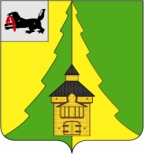 Российская Федерация	Иркутская область	Нижнеилимский муниципальный район	АДМИНИСТРАЦИЯ			ПОСТАНОВЛЕНИЕОт «_1_» __июня__ 2021 г. № _475_   	г. Железногорск-ИлимскийНа основании распоряжения Службы потребительского рынка и лицензирования Иркутской области от 20.05.2021 года № 1302-ср «О проведении месячника качества и безопасности ранних овощей и фруктов на территории Иркутской области», в целях обеспечения безопасности услуг, оказываемых в сфере розничной торговли, предотвращения заболеваний (отравлений) людей, связанных с употреблением некачественной продовольственной продукции в летний период, в соответствии с Законом Российской Федерации от 7 февраля 1992 года № 2300-1 «О защите прав потребителей», Федеральным законом от 30 марта 1999 года № 52-ФЗ «О санитарно-эпидемиологическом благополучии населения», Федеральным законом от 2 января 2000 года № 29-ФЗ «О качестве и безопасности пищевых продуктов», администрация Нижнеилимского муниципального районаПОСТАНОВЛЯЕТ:1. Провести на территории Нижнеилимского муниципального района с 1 июня 2021 года по 30 июня 2021 года месячник качества и безопасности ранних овощей и фруктов (далее - Месячник).2. Рекомендовать территориальному отделу Управления Роспотребнадзора по Иркутской области в городе Братске, Братском и Нижнеилимском районах (Бобров С.А.), государственному инспектору карантина растений Усть-Илимского межрайонного отдела Управления Россельхознадзора по Иркутской области и Республике Бурятии (Арышев М.А.) при проведении проверок по основаниям, предусмотренным действующим законодательством, в период проведения месячника осуществить контроль за соблюдением правил реализации и качеством овощей и фруктов и проинформировать  администрацию Нижнеилимского муниципального района по адресу электронной почты отдела социально-экономического развития economilim@inbox.ru в срок до 5 июля 2021 года.3. Рекомендовать главам поселений Нижнеилимского муниципального района:а) организовать работу по пресечению размещения нестационарных торговых объектов в местах, не предусмотренных схемами размещения нестационарных торговых объектов, утвержденных постановлением администрации Нижнеилимского муниципального района от 29 декабря 2020 г. № 1230 «О размещении нестационарных торговых объектов на территории МО «Нижнеилимский район» на 2021 год», и (или) осуществление торговли овощами и фруктами на указанных объектах;б) осуществлять контроль за исполнением хозяйствующими субъектами, реализующими ранние овощи и фрукты, требований пункта 7 «Правил поведения при введении режима повышенной готовности на территории Иркутской области, на которой существует угроза возникновения чрезвычайной ситуации в связи с распространением новой коронавирусной инфекции (COVID-19) (порядок передвижения на территории Иркутской области лиц и транспортных средств, за исключением транспортных средств, осуществляющих межрегиональные перевозки)», установленных указом Губернатора № 279-уг;в) проинформировать через средства массовой информации население о проведении месячника;г) организовать «горячую линию» по качеству и безопасности ранних овощей и фруктов в период проведения месячника. д) проинформировать администрацию Нижнеилимского муниципального района (отдел социально-экономического развития Большаков А.Н.) об итогах Месячника в срок до 5 июля 2021 года по адресу электронной почты economilim@inbox.ru 4. Отделу социально-экономического развития администрации Нижнеилимского муниципального района (Большаков А.Н.) проинформировать службу потребительского рынка и лицензирования Иркутской области об итогах Месячника в срок до 7 июля 2021 года.5.  Данное постановление опубликовать в периодическом печатном издании «Вестник Думы и администрации Нижнеилимского муниципального района» и на официальном сайте муниципального образования «Нижнеилимский район».6. Контроль за исполнением данного постановления возложить на заместителя мэра района по экономической политике и цифровому развитию Чудинова Е.В.И.о. мэра района                                                         Т.К. ПироговаРассылка: в дело, ОСЭР, главам поселений района, ТО Управления Роспотребнадзора по Иркутской области в городе Братске, Братском и Нижнеилимском районах, государственному инспектору карантина растений Усть-Илимского межрайонного отдела Управления Россельхохнадзора по Иркутской области и Республике БурятииЛукшиц А.В. тел.: 8(39566)3-15-81